Faculty profile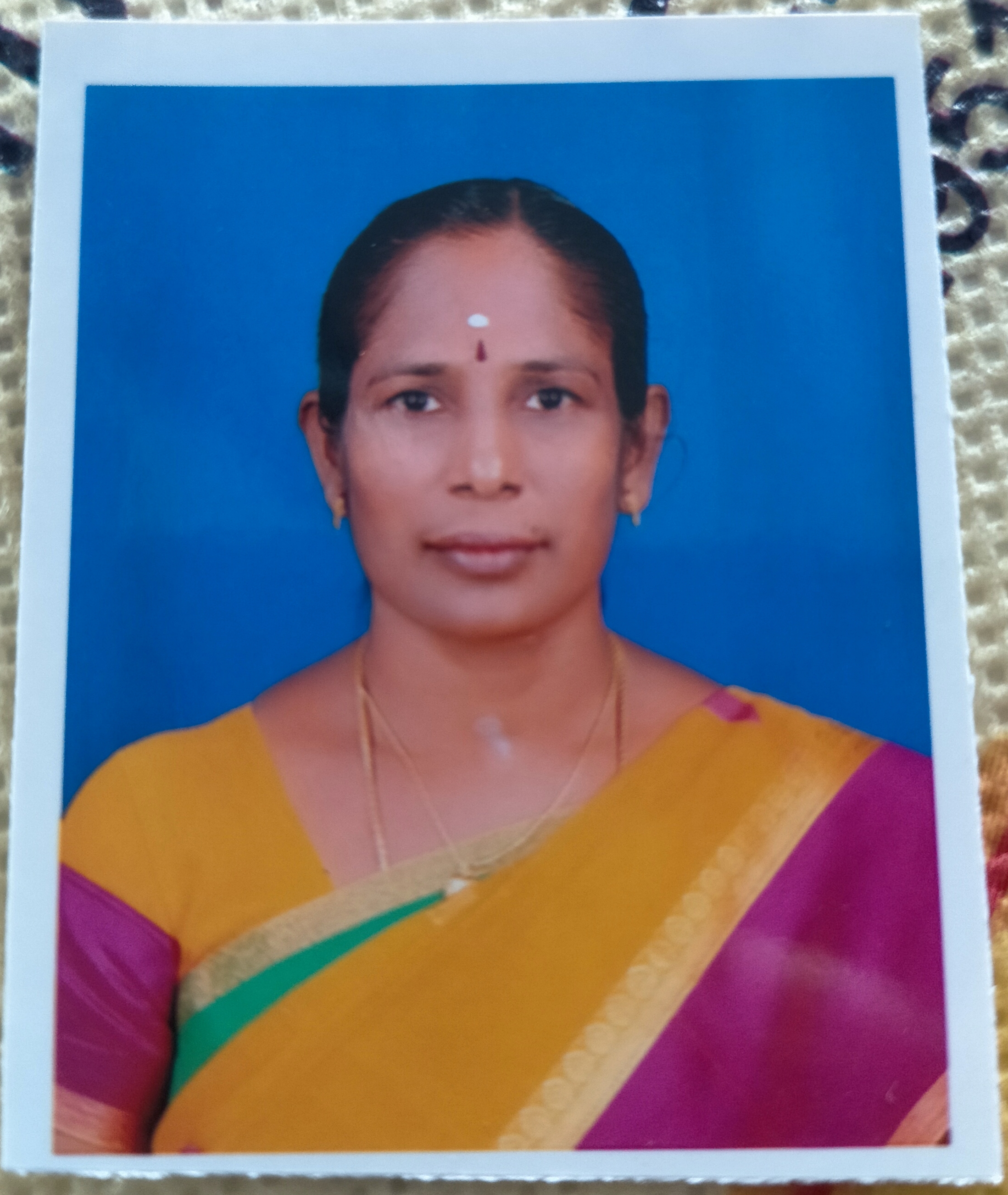 Faculty Name			:  Dr.G.MUTHULAKSHMI			Designation			:  ASSOCIATE  PROFESSORPEN			             :  619617Department			:  Dept of Tamil & Research CentreIs HOD                  		:    YesPermanent Address		:    Aravind Illam ,Sakthi Garden ,Nallur                                                         Z.Muthur ( Po ) ,Pollachi ,642005Contact Number		:   9497628109 ,9442378109Email				:  muthusenthil2010@gmail.comExperience Details		:  16 yrs Educational qualificationsBroad Area of Research		:  Folklore  , Sankam  LiteraturePublications(Newest first)1. 1. Research Papers in Peer-reviewed or UGC listed Journals * Impact factor to be determined as per Thomson Reuter’s listBooks/ Chapters PublishedPaper PresentationsAreas Of Interest :Sankam literature Folklore and Comparative LiteratureField of Research :Folklore  -Ethnography  Sankam  literature Comparative LiteratureResearch Projects and Grants	Research Guideship DetailsNumber of students registered for Ph D	: FourNumber of students awarded		: NilSeminars / Workshops OrganizedProfessional Appointments(Such as Chairman, Director etc)Recognition and AwardsAcademic &Administrative Responsibilities HOD, Chairperson Regular & SDE Member Board of Studies Any Other Details to Specify:CourseUniversity/ InstitutionYear of PassUGCalicut university   / Govt College Chittur1995PGCalicut university   / Govt College Chittur1997M PhilMadurai Kamaraj University / APA College, Pazhani2001Ph DCalicut university   / Govt College Chittur2010Postdoc NilOthers (Specify)BEdCalicut university   / GHSS Koduvayur 1999Sl. No.Title of the paper  Journal details (Name, Year, Vol., Pages)ISSN/ ISBN No.Whether Peer reviewed,Impact factor if any*1Kuruthikkalam  Kovil Varalaarum vazhipaadum International Refereed Journal of Tamil studies Research (IRJTSR)ISSN 2582-5313 -20212Sangathamizhrin Unavum Virunthompal PanpaadumSparklingInternational Journalof multidisciplinary Research studies 4(2),page 25-30ISSN 2581-7574,2021Online3Pandaith Tamizharin Ananku Vazhipaadum PazhankudiMakkalinVanatheevathai Vazhipaadum Journal of modern Tamizh Research,Vol.17,part 2,page 470-474ISSN 2321-984X-Mar 2021UGC Care list4Ulaviyal Nokkil Silappathikaram  Journal of modern TamizhResearch ,part 2,pages452-458ISSN 2321-984X-Mar 2021UGC Care list5.Maanidaviyal Nokkil PathitruppathuShanlax International journal of Tamil research,vol-4 ,page 216-220 ,ISSN 244-3993,Nov 2019Peer –ReviewedScholarly quarterly journal6Sanka Ilakkiyathil Velanmaith Thozhil Nutpam Shanlax International Journal of arts ,Science and Humanities,Vol 7 no.5page no 140-143ISSN 2321-788X-Mar2020Peer –ReviewedScholarly quarterly journal 7.Bharathiar Kavithaikalil Manineyap Panbu  Journal of Classical Thamizh,Vol.4 ,no.2 ,page no 433-436ISSN 2321-0737-July 2019UGC Care list8.Pathitruppathil Mannar Aram    Ayidha Ezhuthu,vol.4 ,page no .63ISSN 2278—7550-Jan 2019UGC Care list9.Sanka Ilakkiyaththil Kaimai Vazhakkaarukal– Journal of modern TamizhResearch Vol.6,no.1 ,page 1-7ISSN 2321-984X,2018 jan-marchUGC Care list10.Kurinji Nilamum Kuravar Panpaadum –Journal of Modern Tamizh Research ,Vol.3No.3 ,page no 246-251ISSN 2321-984X, july-Sep 2017UGC Care list11Kumaaranashan KavithaikaLil Sanka Ilakkiyak Kurukal –Journal of modern TamizhResearch ,Vol .5 no.2,Page no 247-251ISSN 2321-984X,April –june 2017UGC Care list12Uppu Vanikamum Kuravar Vaazhviyalum  Pazhanthamizhar Vazhvum Varalarum,Semmoodhai pathippagam,Page No 303-307ISBN978-93-81006-11-5 ,Mar 2016-13Tholkappiyathil Tamizhar Vazhviyal Marabukal,Tamizhar vazhviyal Marabum Mattramum , Semmoodhai pathippagam,Part –V, Page No 250-253ISBN 978-93-81006-06-1,Dec2015--14Parathiyum IyarkaiyumParathi Panmukap Paarvai , Semmoodhai pathippagam,Vol -2,Page No 1284-1288ISBN978-93-81006-28-3 ,May 2012--15.Sidhar Padalkalil Ullurai Valar Tamizh aayvu,Valar Tamizh Research Studies,Dindikul ,Page No 201-213ISBN-978-81-920884-1-9 ,May 201216Sidhar Padalkalil Ilakkiya NayamTamil Ilakkiya vakaiaikalum Samukach Chozhalum,Tamil research Scholars Association,school of tamil Studies,Vol -2 ,Page No 1022-1026ISBN-978-81-90778-2-8 ,April201217Muduvar Vazhviyalil Sanka Marabukal  ResearchCollections,Vol -4 ,Page No 2943-2947 All India College Teachers association ,MK University  ISBN 978-93-80342-57-3 ,201218Dr U.Ve.Sa Purap  porul Venbamalai pathippu Ve.Saminatha Iyarin Thamizh Pankal,Page No97-100,Annamalai University ,vol-1ISBN 978-81-909790-1-6 ,Mar 201119Muduvar PazhankudiMakkakalin  ThirumaNamResearchCollections,Vol -4 ,Page No 1944-1949 All India College Teachers association ,MK University  ISBN 978-93-80342-57-may 201020Tamil Malayalap Pazhamozhikal   Nattuppuraviyal Sinthanaikal,page no 107-111,A.E.Publications,CBEISBN 978-81-907928-4-4 ,Dec 2008Slno     TopicNational/International      ISBN No      ISBN No1 Muduvar Vaazhviyal , Book ,  -Author ,2016NationalNational819077399-22Pazhankudi Makkalin Vaaymzhi Vazhakkaarukal ,2019 ,NationalNational978-93-88468-98-53.Tribes of Tamil Nadu: History Society and culture ,2018NationalNational978-93-80800-88-24Sanka Ilakkiyathil Sevviyal Panbukal,Page no 199-209,NGM Coolege ,Pollachi, Ed ,Geethanjali .T,2017NationalNational978-81-933882-5-95.Multifarious Treands in Literature page no13-17 ,Emerald Publisher ,Ed  Fathima .S.2016NationalNational978-81-7966-414-86Aspects of prosperous life in Tamil  Literature ,Page No 86-89 , Published by Avinashilingam Institute of Home science & higher Education  for Women,Ed Dr,G.Kalavathi,S.,Dr.,Nov2016InternationalInternational978-93-85267-12-3SlnoTitle of paperName of ConferenceDate1.Keralathil Tamizh PazhankudkalKeralathil Tamizh Pazhankudkal ,Don Bosko Arts and Science College ,ChennaiPaper Presentation through online mode 16/06/2021One day National Seminar (online)2Kala  Aayvil Tharavu Sekariththalin padinilaikaLNattuppura Aayvu , Kamathenu ars & Science college ,SathiyamangalamPaper Presentation through online mode ,09/04/2021National seminar(online)3Pazhankudi Makkal Vaazhvil SankamarabukalPanmuka Nokkil Sanga Ilakkiyam ,Govt Arts  and Science College ,MunnarPaper Presentation through online mode ,20/10/2020National seminar(online)4 Muth and life –Muduvar tribeTribal Muth and life ,KIRTAS ,Kozhikkode28 Sep 2018National Workshop5Irular pazhankudi Samuthaaymum Thamizhar PanpaadumTamil Elements in Kerala Folklore ,Govt Victoria College PalakkadDec 2  2016 Three day National Seminar6.Oral Literature in MuduvarTribeTribal OralLiterature in the Tamil Region ,Puducherry institute of Linguistics and Culture,23 Nov  2016Two day National Seminar7Kumaaranashan Kavithaikalil IyatkaiNature ,Man and society in Literature ,Govt arts and Science College kozhinjamparai25,Dec 2016Two day National Seminar8Feminism thoughts in Kumaaranashan Poemsl Theoritical approaches on modern Literature in Tamil & Malayalam ,Govt College Chttur2-4 ,Dec 2015Three day National Seminar9Sankak Kavithai MozhipeyarppuTranscreation literature in Tamil ,Govt Victoria College Palakkad,Nov 2015Two day National Seminar10Dramatic aspects in Tribal loreDrama in Tamil –Theories and Performance ,Govt  College Chittur16  Nov 2015Two day National Seminar11Kumaaranashan Padaippukalum Tamizh Sevviyal Ara Noolkalum Tamil classical ,Ethical Literature and Cultural Aspects in kerala Arts and Culture , Govt College ,Chittur12 Mar 2015Three day National Seminar12Proverb in FutureProverbs :Past – present –Future ,Govt Victoria College Palakkad27 Nov, 2014Two day National Seminar13Kumaranasan Kavithaikalil Thinai KotpaduRetention of Sangam Traditions in Malayalam Language and literature ,University of Kerala ,Kariavattam3-5 March , 2014Three day National Seminar14Short Stories of Women writers –A Critical ViewTamil Short Stories  A Critical View , KeralaUniversity College   , Thiruvananthapuram26, Mar 2013Two day National Seminar15Multiple Perspectives in Tamil LiteratureMultiple Perspectives in Tamil Literature ,Govt College Munnar4-6 ,Mar 2013Three day National Seminar16Muduvar Pazhankudi Makkalin Theyva VazhipaaduInternational Society for Tamil Cultural Studies ,Madurai22-23 ,May  2010Two day Inter National Conference/Seminar17Annavin Kaathal JothiAnnamalai University ,Chithamparam25 ,Feb 2009Two day National Seminar 18Vairamuthu Kavithaikalil SamuthaayamAinthamizh Aayvaalar Mantram, Senthamizh College ,Madurai24 Jan2009One day Seminar19Sidhar Padalkalil IraimachiThe Second world Conference on Siddha Philosophy ,Sathiyabama university,Chennai27 Dec 2008Three day World Conference 20Pattinappalai Kattum Tamizhar Maanbu Tamizh semmozhi,MGR College ,Hosur22-23 Mar 2007Two day National SeminarSl NoTitleFunding AgencyAmount SanctionedYear 1Kovai Mavattap pazhankudi Makkal Vazhvil Sanka MarabukalCICT Chennai2.5 Lakhs 2012---20132.A Comparative Study of CreativeLiterature in Tamil and Malayalam with special reference to Bharathiar and KumaranashanUGC60000 2016--2017Sl NoName of the ProgrammeVenueDate1Orientation Programme on Restructuring  undergraduate Education –One day workshopDept of Tamil ,Govt College Chittur26/08/20092Ethical literary  Traditions in Tamil –One day SeminarDept of Tamil ,Govt College Chittur10/02/20123Kovai Mavattap Pazhangudi Makkal Vazhvil Sanga Marabugal - One day workshopDept of Tamil ,Govt College Chittur02/07/20154,Dr.C.Govindan Endowment lecture , Dept of Tamil ,Govt College chittur23/10/2019Sl NoPositionName of Institution/BodyDate/Year12Sl NoName of AwardAgencyYear1Muthumunaivar V.I.Subramaniyan Award for best research Book (2017) for Muduvar Vazhviyal Doctoral Thesis Published 2016TamilNadu Kalai Ilakkiyap Perumantram in alliance with NCBH20172Higher Education leadership Award for Distinguished leader 2019Venus International foundation ,Chennai20193 Distinguished  Woman  in Humanities and Social sciences 2020Venus International foundation ,Chennai20204Ilam Arinjar 2020Porunai ilakkiyak Kalam ,Tamizh Nilamand Nangal Arakkattalai ,Chennai20205Kalam Arivu Maamani ,2020Kalam UV Foundation ,ThaiUllam,Hosur Reach media and JCI Hosur Sipcot2020